ReavenJei T. CruzEN101-06Data Collection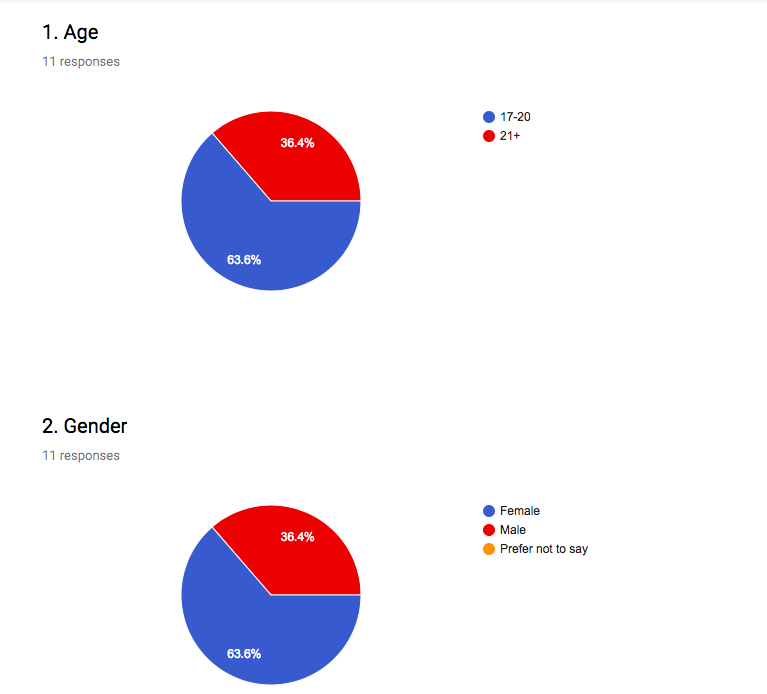 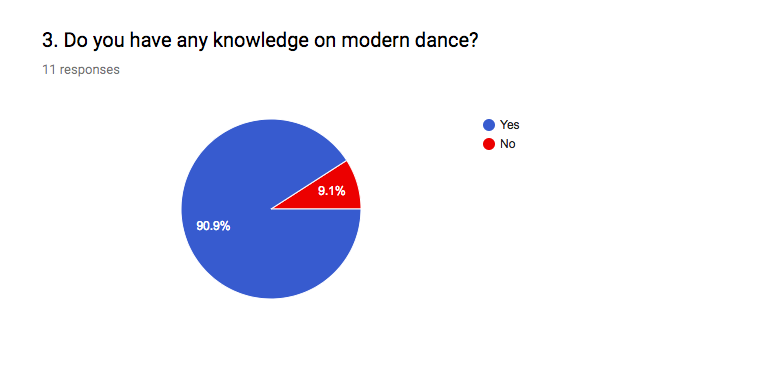 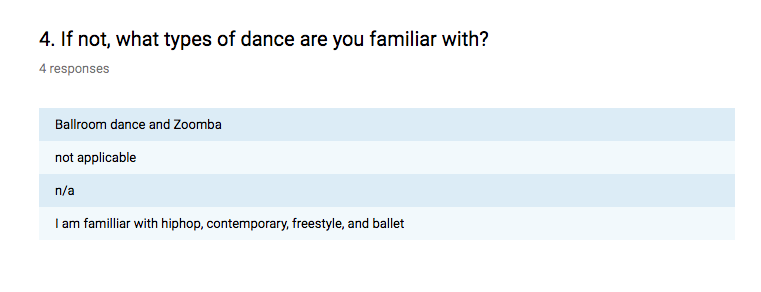 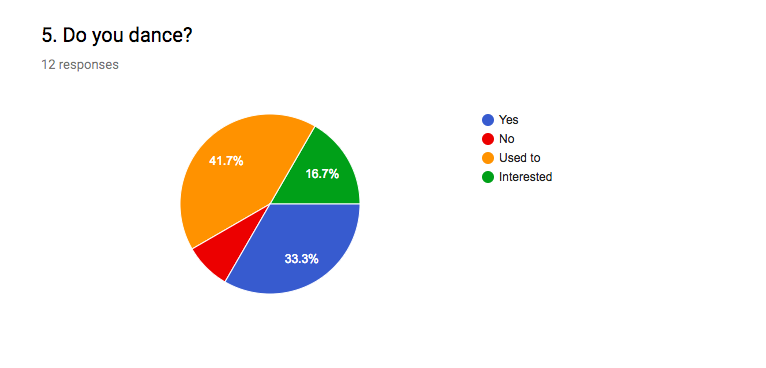 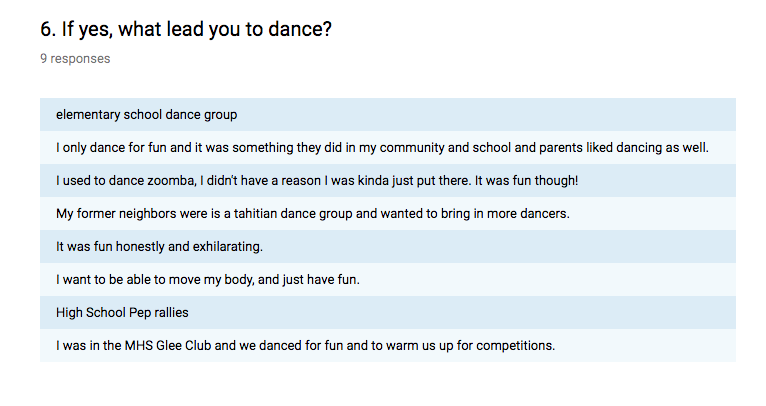 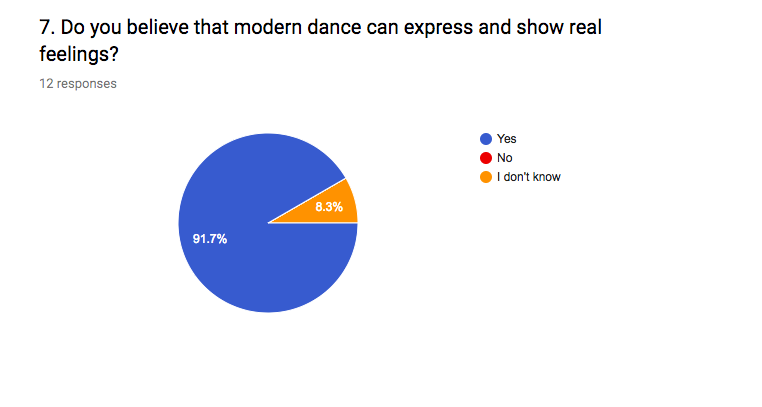 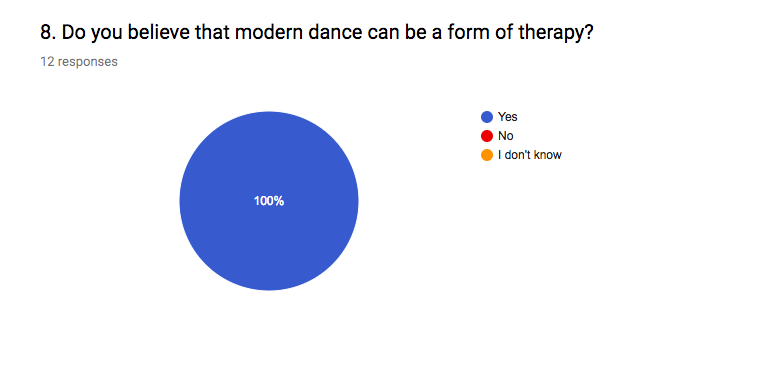 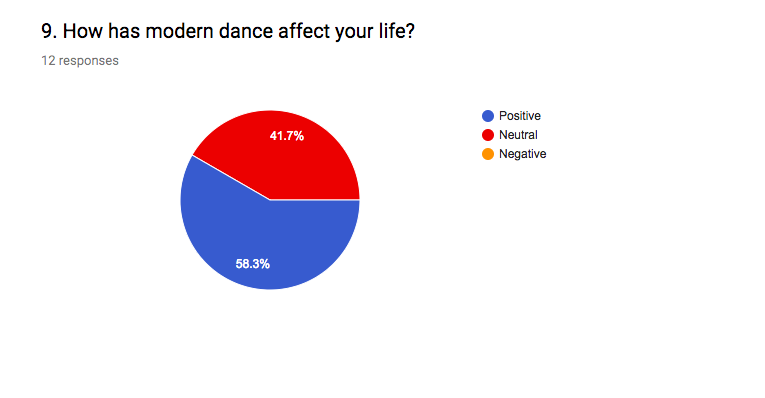 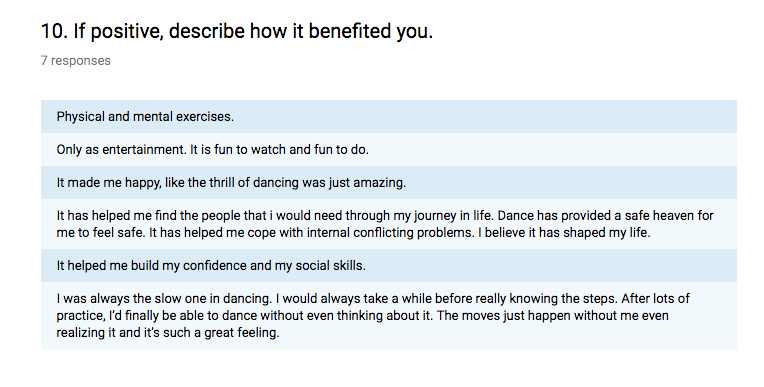 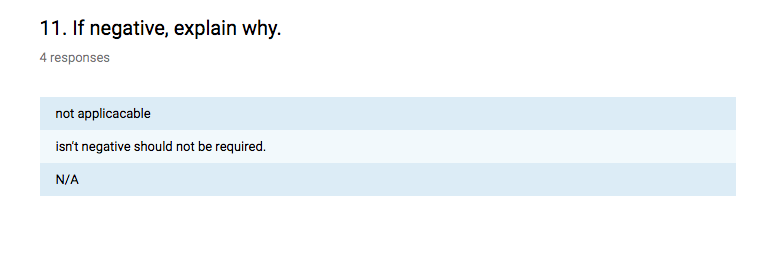 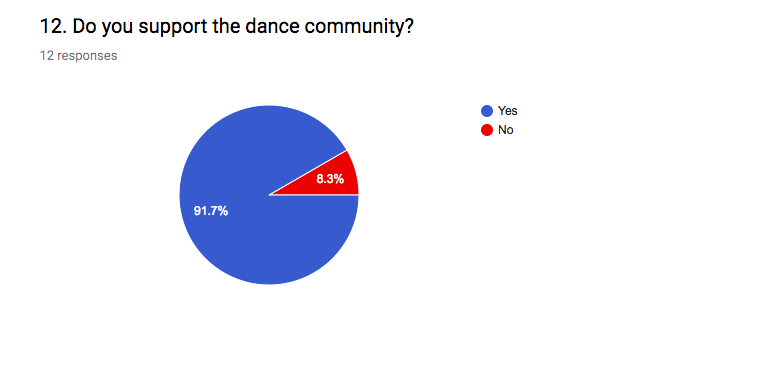 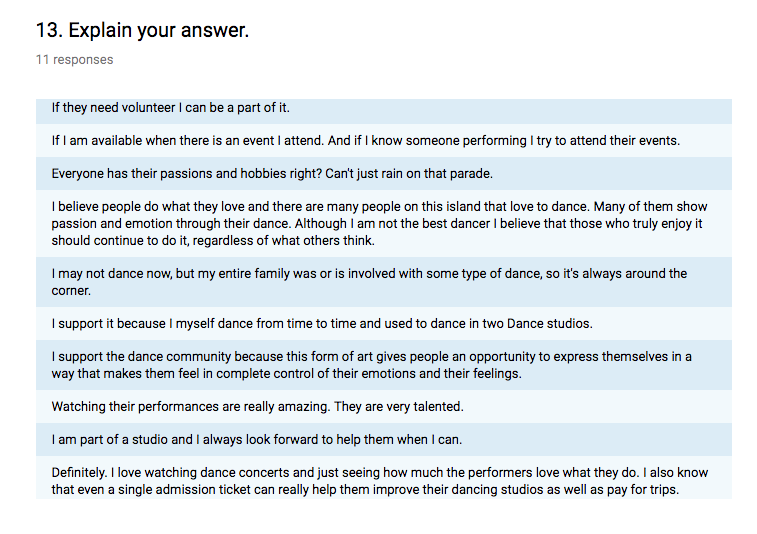 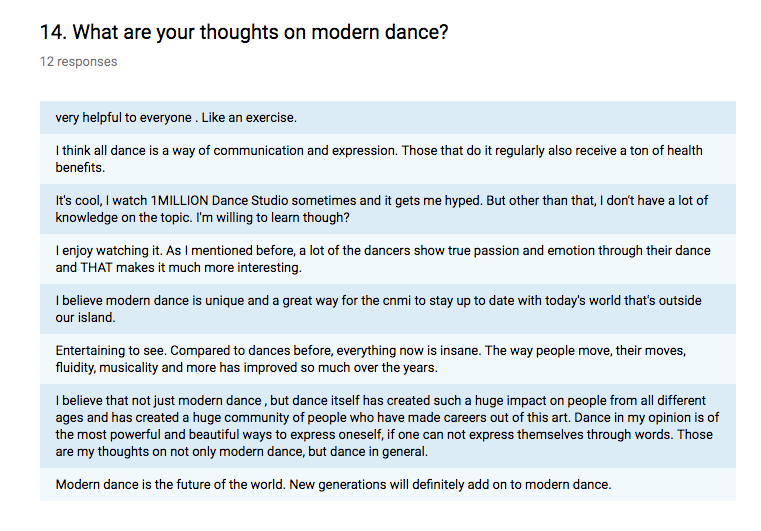 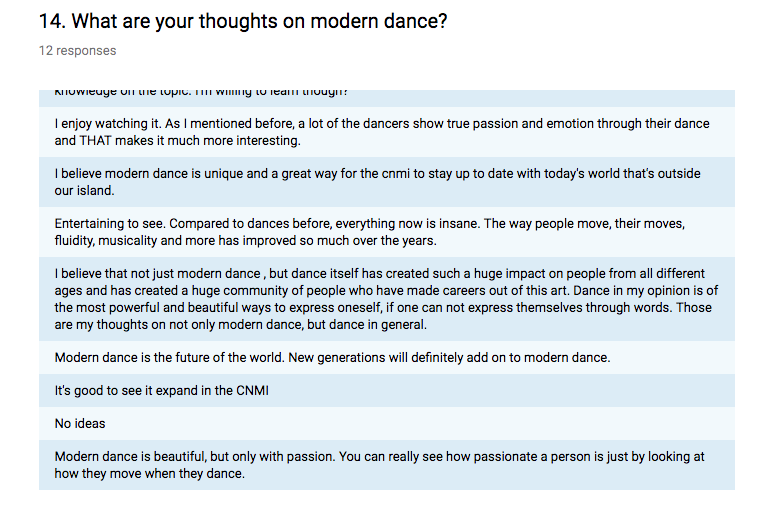 